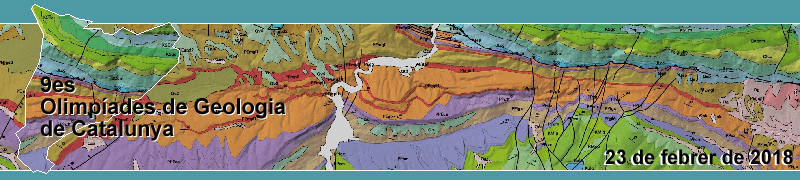 BUTLLETÍ D’INSCRIPCIÓEnvieu-lo abans del 22 de desembre de 2018 a:BARCELONA: geolimpiadesbarcelona@aepect.orgGIRONA: geolimpiadesgirona@aepect.orgLLEIDA: geolimpiadeslleida@aepect.orgTARRAGONA: geolimpiadestarragona@aepect.orgCENTRE EDUCATIUEQUIP 1 (si cal, copieu la taula diverses vegades i assigneu un o més professors a cada equip) ) Els professors poden ser els mateixos per a diferents grups Cal remarcar que la participació dels estudiants exigirà una autorització dels seus pares o tutors legals que caldrà entregar abans de les proves.EQUIP 2 (si cal, copieu la taula diverses vegades i assigneu un o més professors a cada equip) ) Els professors poden ser els mateixos per a diferents grups Cal remarcar que la participació dels estudiants exigirà una autorització dels seus pares o tutors legals que caldrà entregar abans de les proves.EQUIP 3 (si cal, copieu la taula diverses vegades i assigneu un o més professors a cada equip) ) Els professors poden ser els mateixos per a diferents grups Cal remarcar que la participació dels estudiants exigirà una autorització dels seus pares o tutors legals que caldrà entregar abans de les proves.Signat: Director del CentreRESERVA 1. EQUIP 4 (si cal, copieu la taula diverses vegades i assigneu un o més professors a cada equip) ) Els professors poden ser els mateixos per a diferents grups Cal remarcar que la participació dels estudiants exigirà una autorització dels seus pares o tutors legals que caldrà entregar abans de les proves.RESERVA 2. EQUIP 5 (si cal, copieu la taula diverses vegades i assigneu un o més professors a cada equip) ) Els professors poden ser els mateixos per a diferents grups Cal remarcar que la participació dels estudiants exigirà una autorització dels seus pares o tutors legals que caldrà entregar abans de les proves.Nom complet del Centre: Adreça postal: Telèfon:Correu electrònic: PROFESSORS/ESPROFESSORS/ESPROFESSORS/ESPROFESSORS/ESPROFESSORS/ESNom i cognomsNom i cognomsNom i cognomsNom i cognomsNom i cognomsTelèfon:Telèfon:Telèfon:Telèfon:Telèfon:Correu electrònic: Correu electrònic: Correu electrònic: Correu electrònic: Correu electrònic: ALUMNE/A 1ALUMNE/A 2ALUMNE/A 3ALUMNE/A 4Nom i cognom:Curs:Data de naixementDNI o passaportAutoritzacióSí / NoSí / NoSí / NoSí/NoPROFESSORS/ESPROFESSORS/ESPROFESSORS/ESPROFESSORS/ESPROFESSORS/ESNom i cognomsNom i cognomsNom i cognomsNom i cognomsNom i cognomsTelèfon:Telèfon:Telèfon:Telèfon:Telèfon:Correu electrònic: Correu electrònic: Correu electrònic: Correu electrònic: Correu electrònic: ALUMNE/A 1ALUMNE/A 2ALUMNE/A 3ALUMNE/A 4Nom i cognom:Curs:Data de naixementDNI o passaportAutoritzacióSí / NoSí / NoSí / NoSí/NoPROFESSORS/ESPROFESSORS/ESPROFESSORS/ESPROFESSORS/ESPROFESSORS/ESNom i cognomsNom i cognomsNom i cognomsNom i cognomsNom i cognomsTelèfon:Telèfon:Telèfon:Telèfon:Telèfon:Correu electrònic: Correu electrònic: Correu electrònic: Correu electrònic: Correu electrònic: ALUMNE/A 1ALUMNE/A 2ALUMNE/A 3ALUMNE/A 4Nom i cognom:Curs:Data de naixementDNI o passaportAutoritzacióSí / NoSí / NoSí / NoSí/NoPROFESSORS/ESPROFESSORS/ESPROFESSORS/ESPROFESSORS/ESPROFESSORS/ESNom i cognomsNom i cognomsNom i cognomsNom i cognomsNom i cognomsTelèfon:Telèfon:Telèfon:Telèfon:Telèfon:Correu electrònic: Correu electrònic: Correu electrònic: Correu electrònic: Correu electrònic: ALUMNE/A 1ALUMNE/A 2ALUMNE/A 3ALUMNE/A 4Nom i cognom:Curs:Data de naixementDNI o passaportAutoritzacióSí / NoSí / NoSí / NoSí/NoPROFESSORS/ESPROFESSORS/ESPROFESSORS/ESPROFESSORS/ESPROFESSORS/ESNom i cognomsNom i cognomsNom i cognomsNom i cognomsNom i cognomsTelèfon:Telèfon:Telèfon:Telèfon:Telèfon:Correu electrònic: Correu electrònic: Correu electrònic: Correu electrònic: Correu electrònic: ALUMNE/A 1ALUMNE/A 2ALUMNE/A 3ALUMNE/A 4Nom i cognom:Curs:Data de naixementDNI o passaportAutoritzacióSí / NoSí / NoSí / NoSí/No